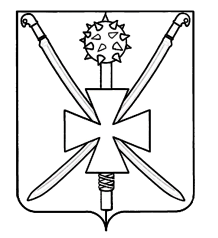 СоветАтаманского сельского поселенияПавловского районаРЕШЕНИЕот 04.02.2019 года                                                                                      № 72/211                                                   ст-ца АтаманскаяО ежегодном отчёте главы Атаманского сельского поселения  о результатах своей деятельности и деятельности администрацииАтаманского сельского поселения Павловского района за 2018 год Заслушав и обсудив отчёт главы Атаманского сельского поселения         Павловского района о результатах своей деятельности и деятельности администрации Атаманского сельского поселения Павловского района за 2018 год, руководствуясь статьёй 35 Федерального закона от 6 октября 2003 года № 131-ФЗ «Об общих принципах организации местного самоуправления в Российской Федерации» и статьёй 26 Устава Атаманского сельского поселения Павловского района, Совет Атаманского сельского поселения Павловского района  р е ш и л:1. Отчёт главы о результатах своей деятельности и деятельности администрации Атаманского сельского поселения Павловского района за 2018 год принять к сведению (прилагается).2. Признать работу главы и администрации Атаманского сельского поселения за 2018 год удовлетворительной.3. Обнародовать отчёт главы о результатах своей деятельности и деятельности администрации Атаманского сельского поселения Павловского района за 2018 год в местах для обнародования муниципальных правовых актов и разместить на официальном сайте администрации Атаманского сельского поселения Павловского района в сети «Интернет».4. Контроль за выполнением настоящего решения возложить на комиссию Совета Атаманского сельского поселения Павловского района по вопросам местного самоуправления (Гром).5. Решение вступает в силу со дня его принятия.Глава Атаманского сельского поселенияПавловского района                                                                                Е.А. Сахно